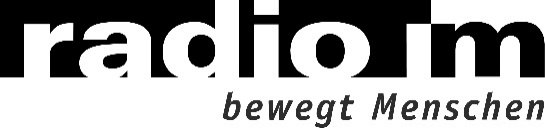 Giebelstraße 1670499 Stuttgart-WeilimdorfFon: (0711) 86 00 65 - 0Mail: info@radio-m.deWeb: www.radio-m.deEndlich RückenwindStefan ReinhardtDie Nordseeküste kennt keine Berge. Ideal also, um mal ganz entspannt Fahrrad zu fahren. Bei mir zuhause geht es immer irgendwo bergauf, das nervt manchmal. „Aber hier an der Nordseeküste“, dachte ich mir, „wird’s nicht anstrengend, es gibt ja keine Berge.“ Aber ich irrte gewaltig. Es wurde sehr anstrengend! Denn wo es keine Berge, nicht mal Hügel gibt, hat der Wind umso mehr Platz, um sich auszutoben. Und wenn der einem entgegenkommt: Mann, war das anstrengend! Gegen den Wind zu radeln, war anstrengender, als ich gedacht hatte. Immer müder und erschöpfter wurde ich, bis ich einen genialen Gedanken hatte. Wenn ich umdrehe, wird aus Gegenwind Rückenwind und alles viel leichter. Und es wurde wesentlich leichter. Nicht nur beim Radfahren kann es helfen, mal anzuhalten, innezuhalten und umzukehren. Die Richtung zu wechseln. In der Bibel verspricht Gott, wer innehält und zu ihm umkehrt, der bekommt neuen Rückenwind.